План мероприятий («дорожная карта») по реализацииСтратегии повышения финансовой грамотностив ГБОУ гимназия №363 на 2021/2022 учебный год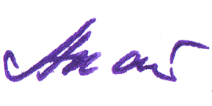 	Руководитель ОУ _________________                                              Акатова И.Б.                                    подпись                                                                     ФИО                                       м.п. НаименованиемероприятияСрок  проведенияРезультатИсполнители1.1.Педсовет. Обсуждение вопроса «Формирование финансовой грамотности как компонента функциональной грамотности» Август 2021 годаПроведение информационно разъяснительной	работыпедагогами по вопросу повышения финансовой грамотностиКостина Е.Б.1.2.Повышение квалификации педагогов по вопросам формирования и оценки финансовой грамотности обучающихсяВ течение 2021/2022 учебного годаПовышение	уровня финансовой грамотности педагоговПедагоги школы1.3Организация и проведение уроков по финансовой грамотности для обучающихся В течение2021/2022 учебного годаПовышение	уровня финансовой грамотности обучающихсяУчителя обществознания1.4. Участие в проведение онлайн уроков по формированию финансовой грамотностиВ течение2021/2022 учебного годаПовышение	уровня финансовой грамотности обучающихсяПедагоги школы1.5.Участие в городском конкурсе методических разработок, уроков/занятий по финансовой грамотностиФевраль 2022Повышение	уровня финансовой грамотности педагоговПедагоги школы1.6.Организация и проведение мероприятий по вовлечению родителей (законных представителей) в мероприятия по повышению уровня финансовой грамотностиВ течение2021/2022 учебного годаПовышение	уровня финансовой грамотности родителей (законных представителей) обучающихсяАдминистрация школы, классные руководители1.7.Организация и проведение мероприятий в рамках проекта «ДОЛ игра. Игры по финансовойграмотности»В течение2021/2022 учебного годаПовышение	уровня финансовой грамотности обучающихсяПедагоги школы1.8.Организация участия обучающихся образовательных организаций в мероприятиях Всероссийской недели финансовой грамотности для детей и молодежиIV квартал 2022 годаПовышение	уровня финансовой грамотности обучающихсяПедагоги школы1.9.Организация участия обучающихся образовательных организаций во Всероссийских олимпиадах, конкурсах, зачетах по финансовой грамотностиВ течение2021/2022 учебного годаПовышение	уровня финансовой грамотности обучающихсяПедагоги школы1.10Участие в серии вебинаров для педагогов образовательных	организаций по финансовой грамотностиВ течение2021/2022 учебного годаПодготовка педагогов к участию	в городском чемпионате по финансовой грамотности, олимпиаде по финансовой грамотности, ЕГЭ, PISA,конкурсе методических разработок, уроков/занятий по финансовой грамотностиПедагоги школы1.11Участие в научно-практической конференции	по финансовой 	грамотности в	рамках Петербургского	международного образовательного форумаМарт 2022Представление лучших педагогических практик работы по вопросу формирования финансовой грамотности, обмен опытомПедагоги школы1.12.Размещение на сайте СПб АППО в информационно телекоммуникационной сети «Интернет» по адресу https://www.spbappo.ru лучших районных и школьных практик по формированию финансовой грамотностиВ течение2021/2022 учебного годаФормирование банка лучших педагогических практик по вопросу формирования финансовой грамотностиПедагоги школы1.13.Проведение мониторинга внедрения финансовой грамотности в гимназии в 2021/2022 учебном году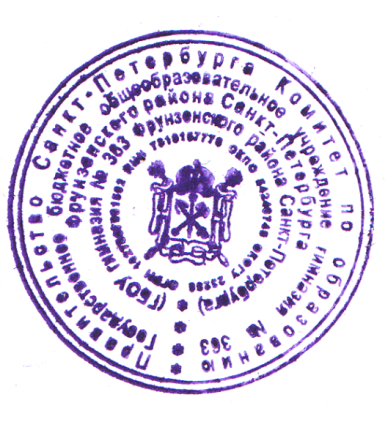 Май 2022Информационная справка по результатам проведения мониторинга внедрения финансовой грамотности в образовательных организациях в 2021/2022 учебном годуКостина Е.Б.